Publicado en 36940 / Pontevedra el 02/01/2013 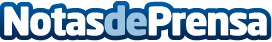 Sorteo OrobodasOrobodas te ofrece la posibilidad de conseguir gratis un Vestido de Novia de la firma Manu García CosturaDatos de contacto:OrobodasAdministrador986392245Nota de prensa publicada en: https://www.notasdeprensa.es/sorteo-orobodas Categorias: Celebraciones http://www.notasdeprensa.es